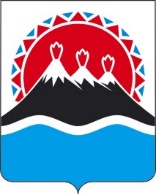 П О С Т А Н О В Л Е Н И ЕПРАВИТЕЛЬСТВА  КАМЧАТСКОГО КРАЯ                   г. Петропавловск-КамчатскийВ соответствии со статьей 81 Федерального закона от 26.12.2008 № 294-ФЗ «О защите прав юридических лиц и индивидуальных предпринимателей при осуществлении государственного контроля (надзора) и муниципального контроля»ПРАВИТЕЛЬСТВО ПОСТАНОВЛЯЕТ:1. Установить Перечень видов регионального государственного контроля (надзора) в Камчатском крае, в отношении которых применяется риск-ориентированный подход (далее – перечень), согласно приложению к настоящему постановлению.2. Исполнительным органам государственной власти Камчатского края, осуществляющим соответствующие виды регионального государственного контроля (надзора) в Камчатском крае, указанные в перечне, в срок до 31 августа 2020 года обеспечить издание правовых актов Правительства Камчатского края, определяющих критерии отнесения деятельности юридических лиц, индивидуальных предпринимателей и (или) используемых ими производственных объектов к определенной категории риска либо определенному классу (категории) опасности при организации соответствующего вида регионального государственного контроля (надзора) в Камчатском крае (за исключением случаев установления таких критериев федеральным законом или правовым актом Правительства Российской Федерации).3. Настоящее постановление вступает в силу через 10 дней после для его официального опубликования.Приложение к постановлению Правительства Камчатского края  от _____________ № ________Перечень видов регионального государственного контроля (надзора) в Камчатском крае, в отношении которых применяется риск-ориентированный подход[Дата регистрации]№[Номер документа]Об утверждении Перечня видов регионального государственного контроля (надзора) в Камчатском крае, в отношении которых применяется риск-ориентированный подходВременно исполняющий обязанности Председателя Правительства - Первого вице-губернатора Камчатского края[горизонтальный штамп подписи 1]А.О. Кузнецов№п/пНаименование вида регионального государственного контроля (надзора)Региональный государственный контроль (надзор) в области розничной продажи алкогольной и спиртосодержащей продукцииРегиональный государственный контроль (надзор) в сфере социального обслуживанияРегиональный государственный строительный надзорРегиональный государственный контроль за достоверностью, актуальностью и полнотой сведений об организациях отдыха детей и их оздоровления, содержащихся в реестре организаций отдыха детей и их оздоровленияРегиональный государственный жилищный надзорРегиональный государственный контроль за осуществлением перевозок пассажиров и багажа легковым таксиРегиональный государственный экологический надзорРегиональный государственный надзор в области защиты населения и территорий от чрезвычайных ситуаций природного и техногенного характераРегиональный государственный контроль (надзор) в области регулируемых государством цен (тарифов)Региональный государственный надзор за обеспечением сохранности автомобильных дорог регионального и межмуниципального значенияРегиональный государственный надзор в области охраны объектов культурного наследия регионального значения, объектов культурного наследия местного (муниципального) значения, выявленных объектов культурного наследияРегиональный государственный контроль за соблюдением законодательства об архивом делеРегиональный государственный контроль за приемом на работу инвалидов в пределах установленной квоты с правом проведения проверок, выдачи обязательных для исполнения предписаний и составления протоколовРегиональный контроль (надзор) за приемом на работу инвалидов в пределах установленной квоты с правом проведения проверок, выдачи обязательных для исполнения предписаний и составления протоколов Региональный государственный контроль в области технического состояния и эксплуатации самоходных машин и других видов техники, аттракционов